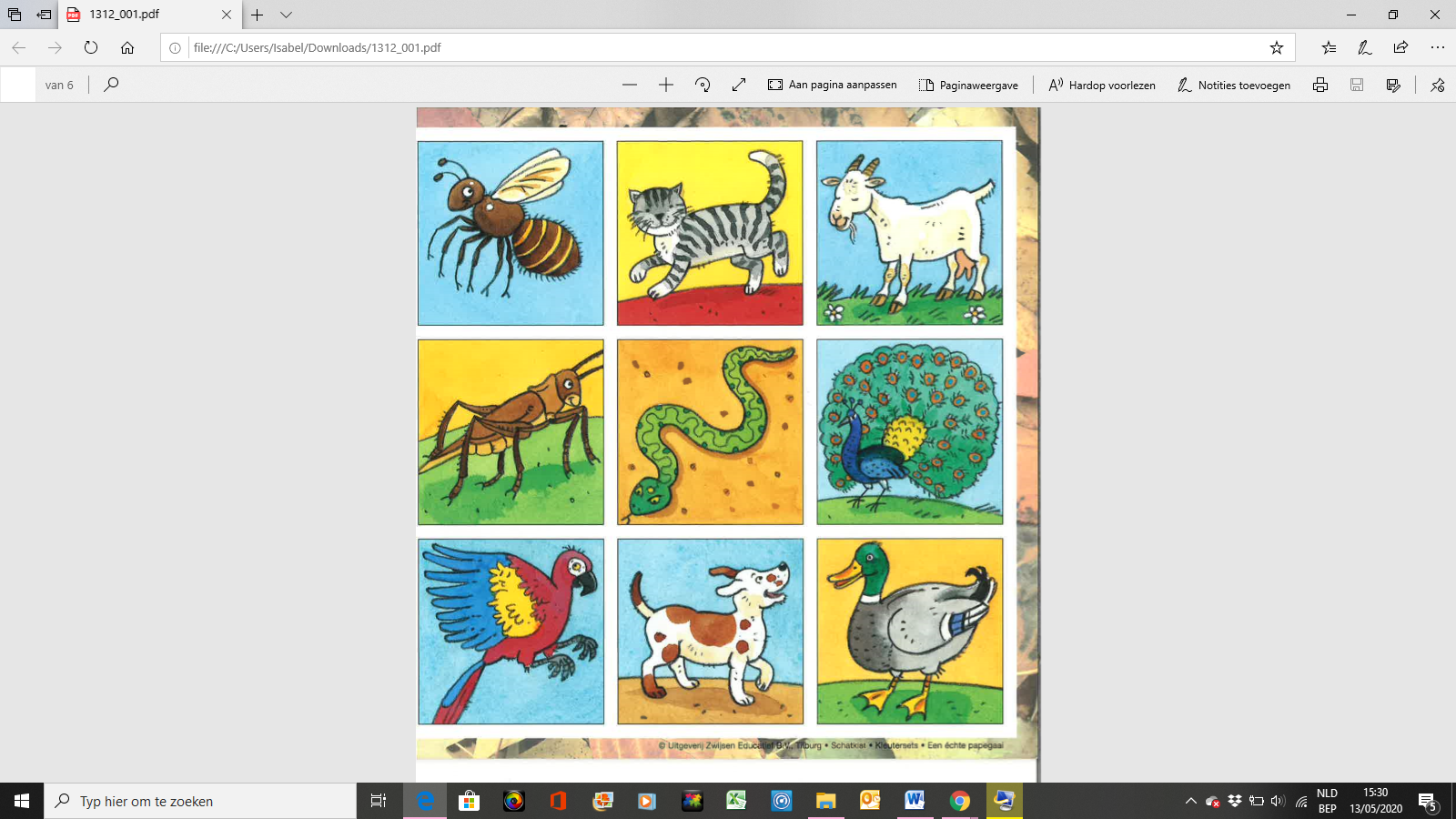 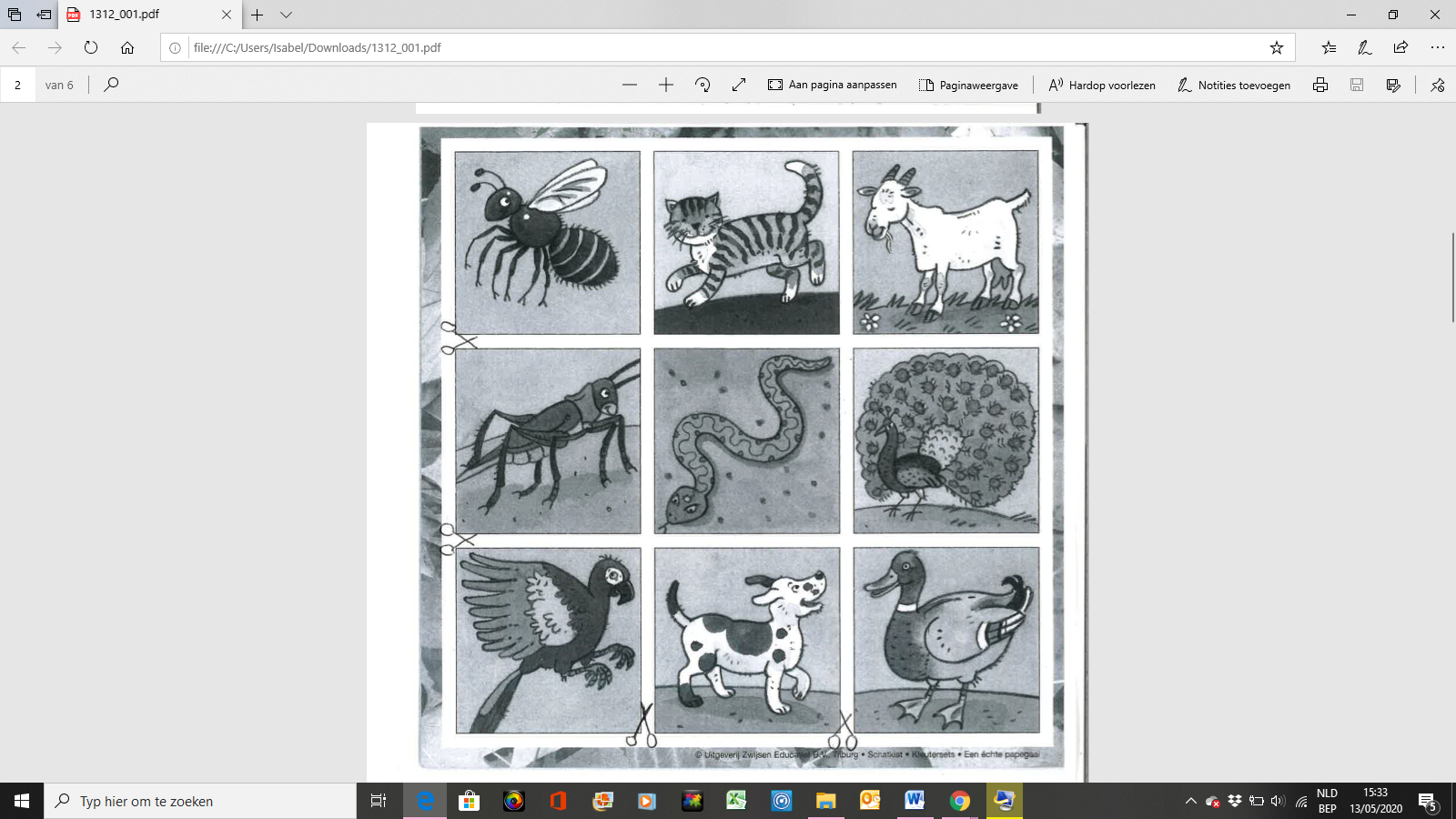 0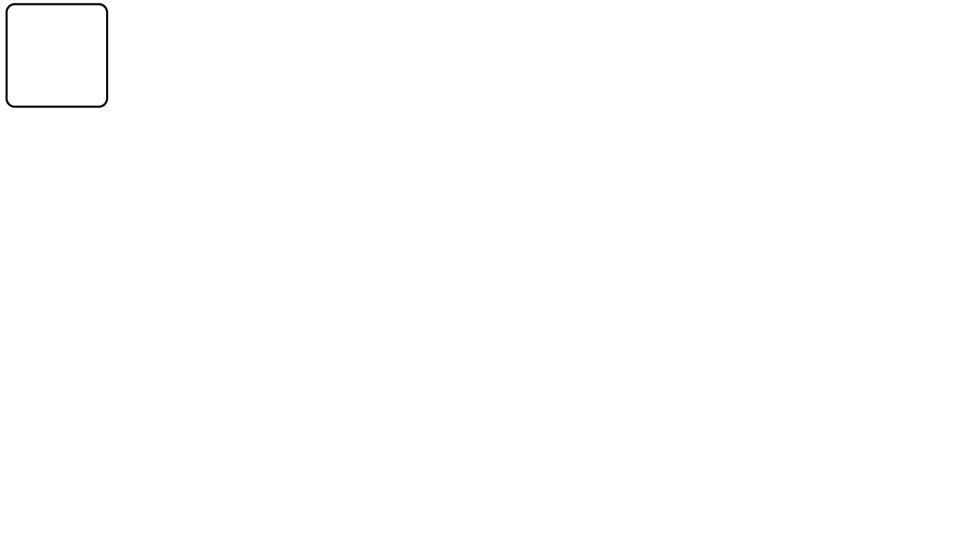 2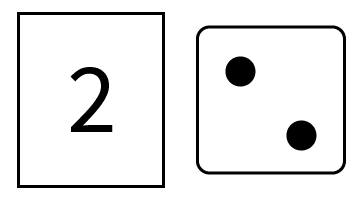 4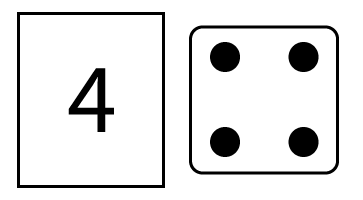 6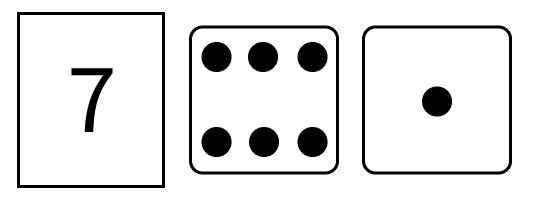 1234